Адаптированная основная общеобразовательная программа начального общего образования обучающихся с задержкой психического развития, вариант 7.2.Адаптированная основная общеобразовательная программа начального общего образования обучающихся с задержкой психического развития, вариант 7.2. (Далее – АООП НОО ЗПР 7.2.) – это образовательная программа, адаптированная для обучения данной категории обучающихся с учетом особенностей их психофизического развития, индивидуальных возможностей, обеспечивающая коррекцию нарушений развития и социальную адаптацию.АООП НОО ЗПР 7.2 разработана в соответствии с требованиями федерального государственного образовательного стандарта начального общего образования обучающихся с ограниченными возможностями здоровья), предъявляемыми к структуре, условиям реализации и планируемым результатам освоения АООП НОО ЗПР 7.2.АООП НОО ЗПР 7.2. разработана МОБУ СОШ № 12 на основе примерной адаптированной основной общеобразовательной программы начального общего образования обучающихся с ЗПР с учетом образовательных потребностей и запросов участников образовательного процесса.Структура АООП НОО ЗПР 7.2. включает целевой, содержательный и организационный разделы.Целевой раздел определяет общее назначение, цели, задачи и планируемые результаты реализации АООП НОО ЗПР 7.2. образовательной организацией, а также способы определения достижения этих целей и результатов.Целевой раздел включает:• пояснительную записку;• планируемые результаты освоения обучающимися с АООП НОО ЗПР 7.2.;• систему оценки достижения планируемых результатов освоения АООП НОО.Содержательный раздел определяет общее содержание начального общего образования и включает следующие программы, ориентированные на достижение личностных, метапредметных и предметных результатов:• программу формирования универсальных учебных действий у обучающихся с ЗПР;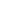 • программы отдельных учебных предметов, курсов коррекционно-развивающей области;• программу духовно-нравственного развития, воспитания обучающихся с ЗПР;• программу формирования экологической культуры здорового и безопасного образа жизни;• программу коррекционной работы;• программу внеурочной деятельности.Организационный раздел определяет общие рамки организации образовательного процесса, а также механизмы реализации компонентов АООП НОО ЗПР 7.2.Организационный раздел включает:• учебный план начального общего образования;• систему специальных условий реализации АООП НОО ЗПР 7.2. в соответствии с требованиями Стандарта.В соответствии с требованиями ФГОС НОО обучающихся с ОВЗ АООП НОО ЗПР 7.2. содержит дифференцированные требования к структуре, результатам освоения и условиям ее реализации.